我荣幸地向各理事国转呈俄罗斯联邦提交的后附文稿。	秘书长
	赵厚麟俄罗斯联邦的文稿关于理事会语文工作组工作的提案一	引言2018年在迪拜召开的全权代表大会（PP-18）强调了在同等地位上使用国际电联所有六种语文的重要作用和意义，其中包括在国际电联网站方面。理事会在同等地位上使用国际电联语文工作组（CWG-LANG）在2019年1月的会议上审议了PP-18的决定，并提请秘书处注意有必要落实全权代表大会关于在国际电联网站上平等对待各种语文和统一国际电联各部门网站的决定。CWG-LANG支持俄罗斯联邦的提案，整理归纳关于在同等地位上使用国际电联各种语文的理事会第1372号决议和第154号决议（2018年，迪拜，修订版），在增加了一些内容后，现将载于CWG-LANG主席报告附录二（C19/12号文件）中的第1372号决议修订草案，提交理事会批准。在文件发布后和在与法文和西班牙文语文组代表交流意见期间，提出了修改CWG-LANG职责范围第7项的提案，以消除将其翻译成其他语文时出现的模糊之处。二	提案2.1	俄罗斯联邦支持CWG-LANG的提案，包括有关理事会语文工作组（CWG-LANG）的第1372号决议的修订草案。2.2	删除CWG-LANG职责范围第7项结尾处的“以多种语文内容”。________________理事会2019年会议
2019年6月10-20日，日内瓦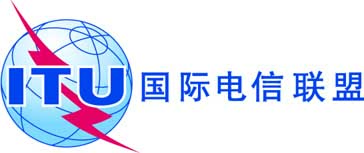 议项：PL 1.6文件 C19/72-C议项：PL 1.62019年5月27日议项：PL 1.6原文：俄文秘书长的说明俄罗斯联邦的文稿关于理事会语文工作组工作的提案